           CENTRUM VOĽNÉHO ČASU V ŽIARI NAD HRONOM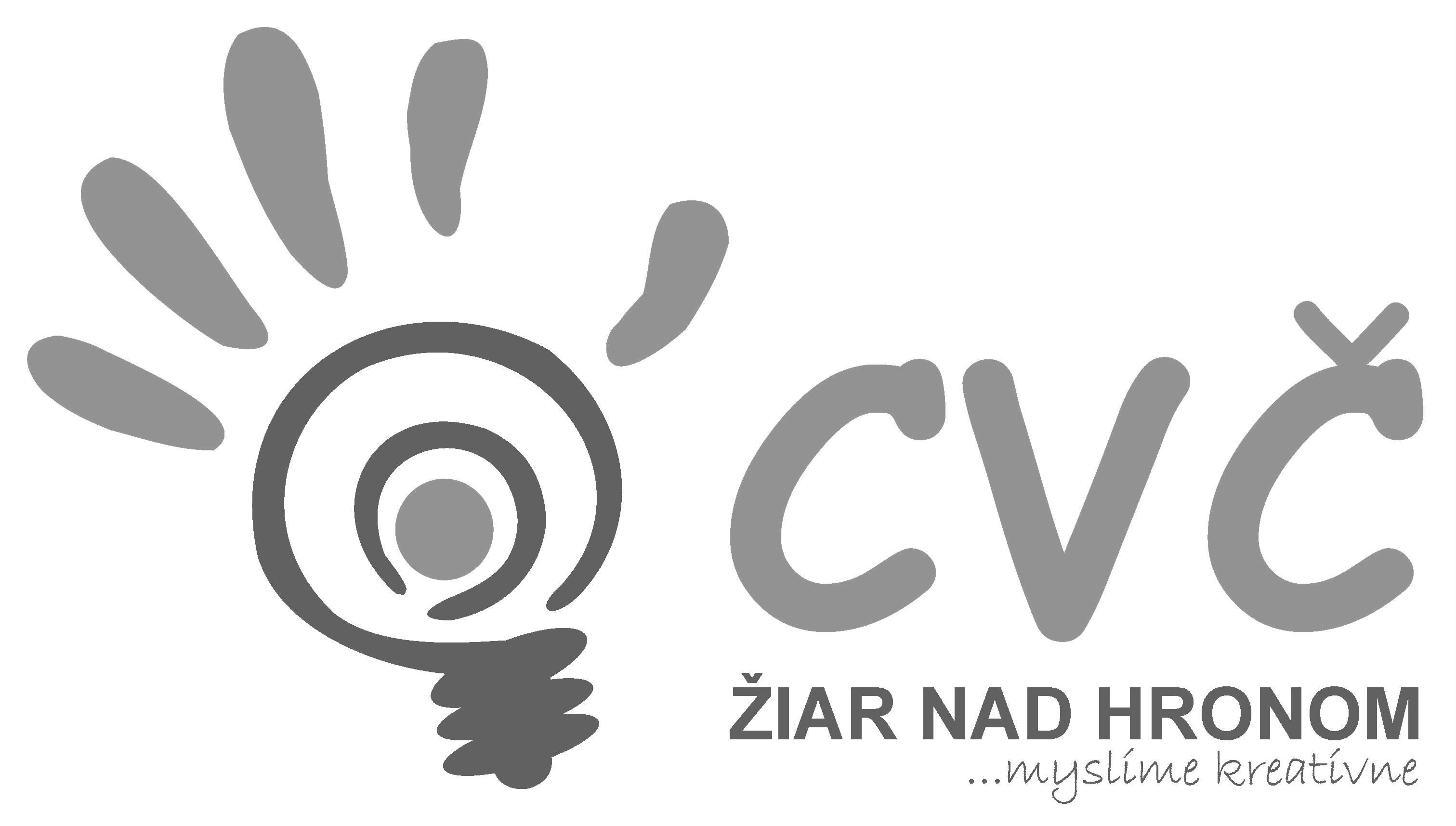 Ul. M. R. Štefánika 17, 965 01 Žiar nad HronomSlovenský sekretariát EURÓPA V ŠKOLECentrum pre EURÓPSKE KLUBYBúdková 2           811 04   BratislavaVaša značka		Naša značka			Vybavuje	/ linka		                     Dátum2013/0135	                                    PaedDr. Gáfriková P. / 673 33 48		12.03.2014 Vec: Výsledková listina obvodného kola súťaže Európa v škole.	Centrum voľného času Ul. M. R. Štefánika 17, v Žiari nad Hronom usporiadalo Obvodné kolo súťaže Európa v škole. V školskom roku 2013/2014 sa do 61. ročníka  súťaže zapojilo 26 žiakov z 3 základných škôl a gymnázia v obvode Žiar nad Hronom. Súťažili v písomnej a umeleckej časti súťaže.Slovenský jazyk: PRÓZAVeková kategória II. ( 10 – 12  rokov):. Dominika Vidovičová 			ZŠ Ul. M. R. Štefánika 17, Žiar nad Hronom Veková kategória III. ( 13 – 15  rokov):. Ľubomír Hrmo		                          ZŠ Ul. Dr. Janského č.2, Žiar nad Hronom Výtvarné práce:Veková kategória I. (6-9 rokov):. 	Barbora Griláková			              ZŠ Ul. M.R. Štefánika č. 17, Žiar nad Hronom Veková kategória II. (10-12 rokov):. 	Viktória Snopková			              ZŠ Ul. M.R. Štefánika č. 17, Žiar nad Hronom Odbornú porotu tvorili :Mgr. Helena Gáfriková                                   		Centrum voľného času v Žiari nad HronomMgr. Ján Kubina			        		Centrum voľného času v Žiari nad HronomPaedDr. Petronela Gáfriková				Centrum voľného času v Žiari nad HronomS pozdravom                                                                                        Mgr. Helena Gáfriková v. r.								            riaditeľka CVČ